FAKULTNÍ THOMAYEROVA NEMOCNICEVÍDEŇSKÁ 800140 59 PRAHA 4 - KRČAdresát: Laurich s.r.o. Ústecká 30 403 39  Chlumec Připravil, podpisInvestice:Provoz:        XOBJEDNÁVKA Č.                 00622/033/2021Středisko: 00622Datum vystavení:               29/06/2021Dodací lhůta:                      18/07/2021Dopravní dispozice:FTN, pavilon B2 OPS, úpravna pro endoskopii pavilon B3Vyřizuje/telefon:Bankovní spojení: ČNB 20001-36831041/0710Věc, popis:  Havarijní oprava úpravny vody pro provoz endoskopie polikliniky, riziko poškození ultrafiltrů dezinfektoru.Kontaktní osoba(y)/telefon:ZKO: 371 97 000    IČO: 00064 190     DIČ: CZ00064190Cena bez DPH:          54.420,00 KčNa faktuře uvádějte vždy číslo objednávky a splatnost faktur 60 dní+60 dní bez penalizace. .Fakturu vystaví dodavatel do 7 pracovních dní a zašle ve dvojím vyhotovení na adresu odběratele.Prohlášení dodavatele: S obsahem objednávky souhlasím a objednávku přijímám.Datum: ________ 30.06.2021 __________________Za dodavatele, podpis, razítko: __________________________________________SchválilSchválilSchválil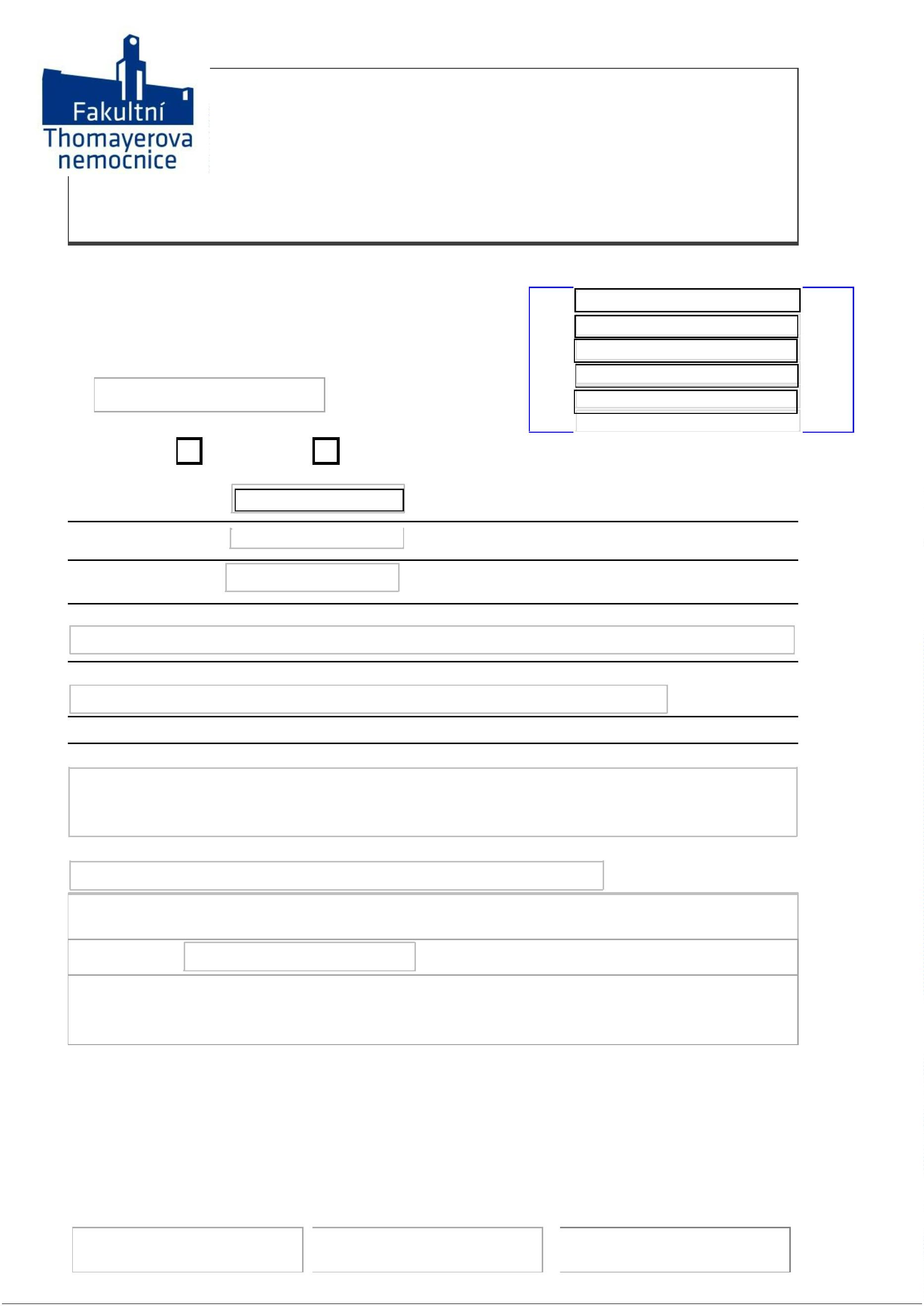 